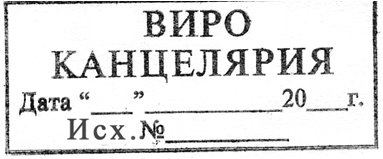 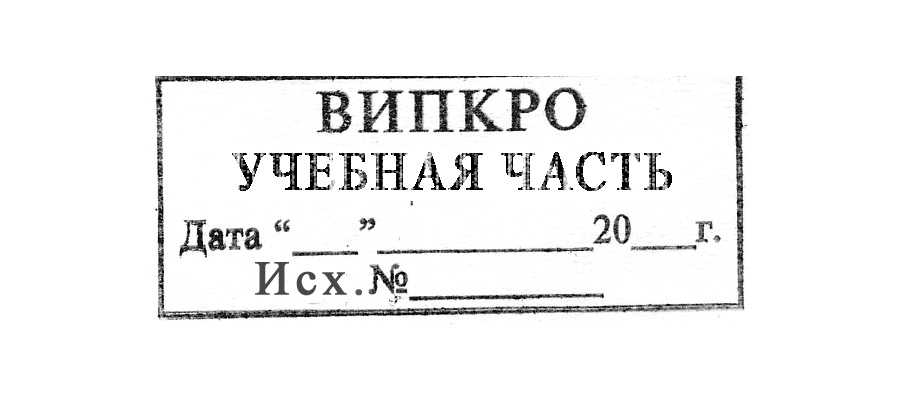 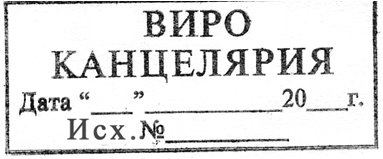 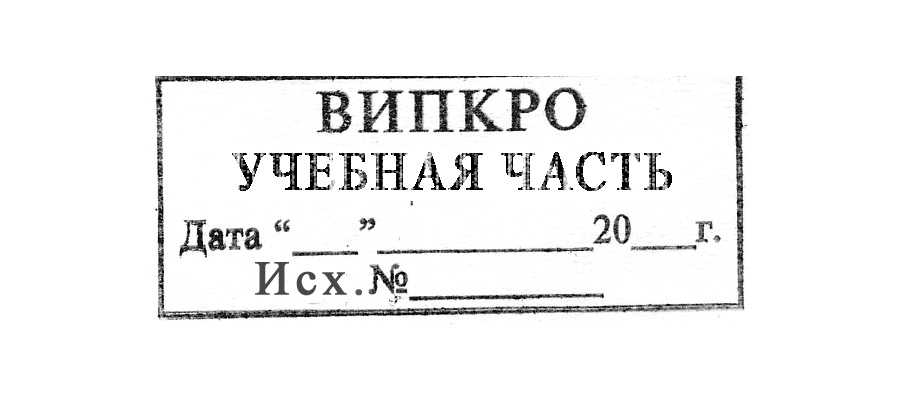 ВЫЗОВ НА КУРСЫ В ВИРО -  февраль 2019 г. Проректор ВИРО	      Г.К.Чикунова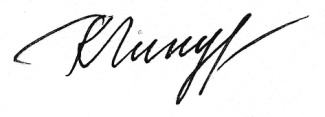 ВНИМАНИЕ!С 09. 01.2019 стоимость проживания в общежитии Института:- в номерах улучшенной планировки в размере 700 руб.- в номерах стандарт в размере 450 руб. (На основании приказа 02-С от 09.01.2019)Руководителям муниципальной методической службы,Директорам учреждений СПО,Директорам школ-интернатов,Директорам детских домов№ курсов,семинаровСроки проведения курсов,семинаровКатегория слушателей  Наименование курсов, семинаровЗанятия  проводятся  на базе учреждения (территории)1.1.РУКОВОДИТЕЛИ И СПЕЦИАЛИСТЫ МУНИЦИПАЛЬНЫХ ОРГАНОВ, ОСУЩЕСТВЛЯЮЩИХ  УПРАВЛЕНИЕ В СФЕРЕ ОБРАЗОВАНИЯ, РУКОВОДИТЕЛИ  МУНИЦИПАЛЬНЫХ МЕТОДИЧЕСКИХ СЛУЖБ1.1.РУКОВОДИТЕЛИ И СПЕЦИАЛИСТЫ МУНИЦИПАЛЬНЫХ ОРГАНОВ, ОСУЩЕСТВЛЯЮЩИХ  УПРАВЛЕНИЕ В СФЕРЕ ОБРАЗОВАНИЯ, РУКОВОДИТЕЛИ  МУНИЦИПАЛЬНЫХ МЕТОДИЧЕСКИХ СЛУЖБ1.1.РУКОВОДИТЕЛИ И СПЕЦИАЛИСТЫ МУНИЦИПАЛЬНЫХ ОРГАНОВ, ОСУЩЕСТВЛЯЮЩИХ  УПРАВЛЕНИЕ В СФЕРЕ ОБРАЗОВАНИЯ, РУКОВОДИТЕЛИ  МУНИЦИПАЛЬНЫХ МЕТОДИЧЕСКИХ СЛУЖБ1.1.РУКОВОДИТЕЛИ И СПЕЦИАЛИСТЫ МУНИЦИПАЛЬНЫХ ОРГАНОВ, ОСУЩЕСТВЛЯЮЩИХ  УПРАВЛЕНИЕ В СФЕРЕ ОБРАЗОВАНИЯ, РУКОВОДИТЕЛИ  МУНИЦИПАЛЬНЫХ МЕТОДИЧЕСКИХ СЛУЖБ1.1.РУКОВОДИТЕЛИ И СПЕЦИАЛИСТЫ МУНИЦИПАЛЬНЫХ ОРГАНОВ, ОСУЩЕСТВЛЯЮЩИХ  УПРАВЛЕНИЕ В СФЕРЕ ОБРАЗОВАНИЯ, РУКОВОДИТЕЛИ  МУНИЦИПАЛЬНЫХ МЕТОДИЧЕСКИХ СЛУЖБ17 февраля  с 10.00Начальники управлений образованияЭффективные модели муниципальных систем образования, сообразные современной  социокультурной средеВИРО Главный корпус314 февраля с 10.00Руководители муниципальных методических службИнновационные подходы к организации методической службы: опыт развитияВИРО Главный корпус1.2 РУКОВОДИТЕЛИ ОБРАЗОВАТЕЛЬНЫХ УЧРЕЖДЕНИЙ1.2 РУКОВОДИТЕЛИ ОБРАЗОВАТЕЛЬНЫХ УЧРЕЖДЕНИЙ1.2 РУКОВОДИТЕЛИ ОБРАЗОВАТЕЛЬНЫХ УЧРЕЖДЕНИЙ1.2 РУКОВОДИТЕЛИ ОБРАЗОВАТЕЛЬНЫХ УЧРЕЖДЕНИЙ1.2 РУКОВОДИТЕЛИ ОБРАЗОВАТЕЛЬНЫХ УЧРЕЖДЕНИЙ6 14 февраля  с 10.00Ассоциация руководителей образовательных организаций школ Владимирской областиЭффективный директор школы: секреты успешности. ВИРО Главный корпус9, 66, 6725 февраля-01 марта                   Резерв руководящих кадров ОО                                                   Резерв руководящих кадров ДОО                                                               Резерв на должность старшего воспитателя, заместителя по УВР ДОООсновы педагогического менеджмента.ВИРО Главный корпус1618-22 февраляРуководители ОО, заместители руководителя по УВР и ВРИнновационные практики в образовании: тенденции развития и обновления. ВИРО Главный корпус1.3 СПЕЦИАЛИСТЫ В ОБЛАСТИ ВОСПИТАНИЯ1.3 СПЕЦИАЛИСТЫ В ОБЛАСТИ ВОСПИТАНИЯ1.3 СПЕЦИАЛИСТЫ В ОБЛАСТИ ВОСПИТАНИЯ1.3 СПЕЦИАЛИСТЫ В ОБЛАСТИ ВОСПИТАНИЯ1.3 СПЕЦИАЛИСТЫ В ОБЛАСТИ ВОСПИТАНИЯ25, 2711 - 15 февраляСоциальные педагоги, не имеющие профильного образования, вновь назначенные, до 3 лет стажа                             Педагоги-воспитатели учреждений интернатного типа, заместители директоров  интернатных учреждений  (без образования, до 3 лет стажа работы)Психолого-педагогические основы деятельности социального педагога.  Актуальные проблемы воспитания и социализации несовершеннолетних в интернатном учреждении.ВИРО Главный корпус2904 - 08 февраля                    Педагоги-организаторы, не имеющие профильного образования, вновь назначенные, до 3 лет стажаАктуальные задачи и современные  методы работы педагога-организатора.ВИРО Главный корпус3025 февраля - 01 мартаПедагоги-организаторы, более 3 лет стажаТеория и практика профессионального роста педагога - организатора.  ВИРО Главный корпус3218 - 22 февраля   Педагоги дополнительного образования  со стажем работы свыше 3 лет, реализующие программы физкультурно-спортивной, туристско-краеведческой направленностейСовременные технологии организации профессиональной деятельности педагога дополнительного образования.ВИРО Главный корпус1.4 ПЕДАГОГИ ДОШКОЛЬНЫХ ОБРАЗОВАТЕЛЬНЫХ УЧРЕЖДЕНИЙ1.4 ПЕДАГОГИ ДОШКОЛЬНЫХ ОБРАЗОВАТЕЛЬНЫХ УЧРЕЖДЕНИЙ1.4 ПЕДАГОГИ ДОШКОЛЬНЫХ ОБРАЗОВАТЕЛЬНЫХ УЧРЕЖДЕНИЙ1.4 ПЕДАГОГИ ДОШКОЛЬНЫХ ОБРАЗОВАТЕЛЬНЫХ УЧРЕЖДЕНИЙ1.4 ПЕДАГОГИ ДОШКОЛЬНЫХ ОБРАЗОВАТЕЛЬНЫХ УЧРЕЖДЕНИЙ57, 5825 февраля-1 марта           Заведующие ДОО, вновь назначенные "Введение в должность"                               Старшие воспитатели, заместители заведующих по УВР, ВиМР, вновь назначенные "Введение в должность"Организационно-управленческая деятельность руководителя на основе компетентностного подхода.Методическое сопровождение деятельности педагогов  по реализации ФГОС ДО.ВИРО Главный корпус60-14-8 февраляВоспитатели ДОО со сложившейся системой работы Владимир-30Профессиональное сопровождение  развития детей дошкольного возраста в логике  федерального государственного образовательного стандарта.ВИРО Главный корпус60-24-8 февраляВоспитатели ДОО со сложившейся системой работы Владимир-30Профессиональное сопровождение  развития детей дошкольного возраста в логике  федерального государственного образовательного стандарта.ВИРО Главный корпус60-34-8 февраляВоспитатели ДОО со сложившейся системой работы             Владимир-22, Меленковский р-онПрофессиональное сопровождение  развития детей дошкольного возраста в логике  федерального государственного образовательного стандарта.ВИРО Главный корпус60-411-15 февраля                   Воспитатели ДОО со сложившейся системой работы        Гусь-Хрустальный, РадужныйПрофессиональное сопровождение  развития детей дошкольного возраста в логике  федерального государственного образовательного стандарта.ВИРО Главный корпус60-511-15 февраля                   Воспитатели ДОО со сложившейся системой работы   Александровский, Вязниковский, КиржачскийПрофессиональное сопровождение  развития детей дошкольного возраста в логике  федерального государственного образовательного стандарта.ВИРО Главный корпус61-118-22 февраля                       Воспитатели ДОО со стажем работы 5-10 лет  Владимир-32Современные подходы к организации образовательной деятельности дошкольников. ВИРО Главный корпус61-218-22 февраля                       Воспитатели ДОО со стажем работы 5-10 лет         Владимир-24, Александровский, Гороховецкий р-оныСовременные подходы к организации образовательной деятельности дошкольников. ВИРО Главный корпус61-318-22 февраля                       Воспитатели ДОО со стажем работы 5-10 лет                  Гусь-Хрустальный , Вязниковский,  Петушинский р-оныСовременные подходы к организации образовательной деятельности дошкольников. ВИРО Главный корпус61-425 февраля-01 марта                   Воспитатели ДОО со стажем работы 5-10 лет             Ковров, Радужный, Гусь-Хрустальный р-он, Камешковский, Ковровский, Киржачский р-оныСовременные подходы к организации образовательной деятельности дошкольников. ВИРО Главный корпус61-525 февраля-01 марта                   Воспитатели ДОО со стажем работы 5-10 лет Меленковский, Кольчугинский, Селивановский, Собинский, Судогодский, Суздальский, Юрьев-Польский р-оны, Владимирский  детский домСовременные подходы к организации образовательной деятельности дошкольников. В программе: Современные образовательный технологии. Подходы к планированию. Комплексно-тематическое планирование образовательной деятельности, его значение, виды, формы. Стажировочная практика.ВИРО Главный корпус69-1  18-20 февраляРуководящие и педагогические работники ДОО Владимир-21, КовровРазработка авторских программ дополнительного образования в ДОО. ВИРО Главный корпус69-226-28 февраля                       Руководящие и педагогические работники ДОО   Гусь-хрустальный, Муром, Радужный,  Александровский, Камешковский, Ковровский, Собинский, Судогодский, Суздальский, Юрьев-Польский р-оныРазработка авторских программ дополнительного образования в ДОО. ВИРО Главный корпус70-104-05 февраляРуководящие и педагогические работники ДОО.Владимир-18, Радужный, Александровский, Вязниковский,  Ковровский, Гусь-Хрустальный р-ныПозитивная социализация дошкольников в игровой деятельности.  ВИРО Главный корпус70-211-12 февраляРуководящие и педагогические работники ДОО.                                 Ковров, Кольчугинский, Собинский, Суздальский, Юрьев-Польский, Судогодский, Камешковский р-ны, Владимирский детский домПозитивная социализация дошкольников в игровой деятельности.  ВИРО Главный корпус74-104-06 февраляПедагогические работники ДОО                             Владимир-35Речевое развитие дошкольников в условиях реализации образовательной деятельности в ДОО.                                                    ВИРО Главный корпус80-106-07 февраля                       Педагогические работники ДОО                            Владимир-30, Меленковский р-онПедагогические условия формирования позитивных установок к разным видам труда . ВИРО Главный корпус80-213-14 февраля                      Педагогические работники ДОО  Гусь-Хрустальный, Ковров,  вязниковский, Александровский р-оныПедагогические условия формирования позитивных установок к разным видам труда ВИРО Главный корпус80-321-22 февраляПедагогические работники ДОО                                 Муром, Радужный, Камешковский, Киржачский, Кольчугинский, Ковровский, Петушинский, Собинский, Судогодский, Суздальский р-оныПедагогические условия формирования позитивных установок к разным видам труда . ВИРО Каманина 30/18МУЗЫКАЛЬНЫЕ РУКОВОДИТЕЛИ ДООМУЗЫКАЛЬНЫЕ РУКОВОДИТЕЛИ ДООМУЗЫКАЛЬНЫЕ РУКОВОДИТЕЛИ ДООМУЗЫКАЛЬНЫЕ РУКОВОДИТЕЛИ ДООМУЗЫКАЛЬНЫЕ РУКОВОДИТЕЛИ ДОО85-218-22 февраля  Музыкальные руководители ДОО со сложившейся системой работы  Гусь-Хрустальный, Радужный,  Муром, Александровский, Петушинский, Селивановский,   Собинский, Судогодский, Суздальский,Вязниковский, Меленковский, Юрьев-Польский , Гусь-Хрустальный р-он, Гороховецкий, Камешковский Кольчугинский, Киржачский, Ковровский р-оны«Система работы музыкального руководителя ДОО 
в соответствии с требованиями ФГОС ДО». ВИРО Главный корпус8611-15 февраля                         Музыкальные руководители ДОО со стажем работы 5-10 лет"Проектирование педагогической деятельности музыкального руководителя ДОО в соответствии с требованиями ФГОС ДО".ВИРО Главный корпус90, 203 7 февраля с 9.00Руководители МО музыкальных руководителей ДОО                               Руководители МО учителей музыки"Конкурсное движение как система повышения уровня предметной компетентности музыкального руководителя".ВИРО Главный корпус1.5 УЧИТЕЛЯ НАЧАЛЬНЫХ КЛАССОВ 1.5 УЧИТЕЛЯ НАЧАЛЬНЫХ КЛАССОВ 1.5 УЧИТЕЛЯ НАЧАЛЬНЫХ КЛАССОВ 1.5 УЧИТЕЛЯ НАЧАЛЬНЫХ КЛАССОВ 1.5 УЧИТЕЛЯ НАЧАЛЬНЫХ КЛАССОВ 93-14-8 февраля                                 Учителя начальных классов со сложившейся системой работы   Владимир-34Научно-методическое сопровождение профессионального развития педагогов: эффективные практики и современные подходы.ВИРО Главный корпус94-111-15 февраля                        Учителя начальных классов со стажем работы 5-10 лет  Владимир-16, Ковров, Гусь-Хрустальный, Александровский р-онЛичностно-профессиональное развитие педагога как условие повышения качества начального общего образования. ВИРО Главный корпус94-211-15 февраля                        Учителя начальных классов со стажем работы 5-10 лет  Радужный, Вязниковский, Камешковский, Киржачский, Кольчугинский, Меленковский, Петушинский,Собинский, суздальский, Судогодский, Юрьев-Польский,Гусь-Хрустальный, Ковровский р-оныЛичностно-профессиональное развитие педагога как условие повышения качества начального общего образования. ВИРО Главный корпус9625-28 февраляУчителя начальных классовТехнология "Развитие критического мышления через чтение и письмо" как средство достижения планируемых результатов ФГОС НОО. ВИРО Главный корпус10118-22 февраляУчителя начальных классовРесурсы современного УМК "Перспективная начальная школа" для достижения планируемых результатов ООП НОО (в новой редакции ФГОС НОО). ВИРО Главный корпус10218-22 февраляУчителя начальных классовПсихолого-педагогическая поддержка и развитие детской одарённости. ВИРО Главный корпус1.6 УЧИТЕЛЯ РУССКОГО ЯЗЫКА И ЛИТЕРАТУРЫ1.6 УЧИТЕЛЯ РУССКОГО ЯЗЫКА И ЛИТЕРАТУРЫ1.6 УЧИТЕЛЯ РУССКОГО ЯЗЫКА И ЛИТЕРАТУРЫ1.6 УЧИТЕЛЯ РУССКОГО ЯЗЫКА И ЛИТЕРАТУРЫ1.6 УЧИТЕЛЯ РУССКОГО ЯЗЫКА И ЛИТЕРАТУРЫ10625 февраля -01марта                  Учителя русского языка и литературы со стажем работы 5- 10 летФормирование профессиональных компетентностей учителя русского языка и литературы в условиях введения Концепции преподавания русского языка и литературы в Российской Федерации в образовательную практику. ВИРО Главный корпус11011 февраляУчителя русского языка и литературы  "пилотных" классовОсобенности преподавания русского языка и литературы в условиях реализации ФГОС и принятия Концепции преподавания русского языка и литературы в РФВИРО Главный корпус1.7 УЧИТЕЛЯ ИНОСТРАННЫХ ЯЗЫКОВ1.7 УЧИТЕЛЯ ИНОСТРАННЫХ ЯЗЫКОВ1.7 УЧИТЕЛЯ ИНОСТРАННЫХ ЯЗЫКОВ1.7 УЧИТЕЛЯ ИНОСТРАННЫХ ЯЗЫКОВ1.7 УЧИТЕЛЯ ИНОСТРАННЫХ ЯЗЫКОВ11525 февраля-1 марта      Учителя иностранных языков со стажем работы 5-10 лет.Формирование профессиональных компетенций  учителя иностранного языка в условиях  реализации   новой Концепции иноязычного образования. ВИРО Главный корпус11914 февраляРуководители МО учителей иностранного языка, методисты районов, курирующие предмет.  Роль МО  в  организации работы учителя по подготовке обучающихся  к оценочным процедурам по иностранному языку в условиях введения ФГОСВИРО Главный корпус1.8. УЧИТЕЛЯ ИСТОРИИ И ОБЩЕСТВОЗНАНИЯ1.8. УЧИТЕЛЯ ИСТОРИИ И ОБЩЕСТВОЗНАНИЯ1.8. УЧИТЕЛЯ ИСТОРИИ И ОБЩЕСТВОЗНАНИЯ1.8. УЧИТЕЛЯ ИСТОРИИ И ОБЩЕСТВОЗНАНИЯ1.8. УЧИТЕЛЯ ИСТОРИИ И ОБЩЕСТВОЗНАНИЯ12711 - 15 февраля                 Учителя  истории и обществознания со стажем работы 5-10 лет"Формирование профессиональных компетенций  учителя  истории и обществознания  в условиях  реализации   Новых Концепций преподавания истории России и обществознания". ВИРО Главный корпус12819 февраля   Учителя истории и обществознания  "пилотных" классов"Особенности преподавания истории и обществознания в контексте  реализации ФГОС и Концепции по отечественной истории.ВИРО Главный корпус12912 февраля   Учителя истории и обществознания   - руководители МО  «Роль МО в  организации работы учителя по подготовке обучающихся к оценочным процедурам по предметам в условиях введения ФГОС".ВИРО Главный корпус13126 - 28 февраляУчителя истории и обществознания «Влияние ФГОС и  Концепций  новых УМК по истории России  (ИКС)  и обществознанию на структуру и содержание  КИМ  ЕГЭ и ОГЭ по истории и обществознанию» .  ВИРО, Каманина 30/181.9 УЧИТЕЛЯ МАТЕМАТИКИ1.9 УЧИТЕЛЯ МАТЕМАТИКИ1.9 УЧИТЕЛЯ МАТЕМАТИКИ1.9 УЧИТЕЛЯ МАТЕМАТИКИ1.9 УЧИТЕЛЯ МАТЕМАТИКИ13625 февраля-1мартаУчителя математики со стажем работы 5-10 летФормирование профессиональных компетенций учителей математики в логике профессионального стандарта "Педагог"ВИРО Главный корпус14018-21 февраляУчителя математикиИзбранные вопросы в курсе математики основной и средней школы.  ВИРО Главный корпус14326 февраляУчителя математики, руководители МООсновные подходы к моделированию современного урока математики. ВИРО Главный корпус1.10. УЧИТЕЛЯ ФИЗИКИ1.10. УЧИТЕЛЯ ФИЗИКИ1.10. УЧИТЕЛЯ ФИЗИКИ1.10. УЧИТЕЛЯ ФИЗИКИ1.10. УЧИТЕЛЯ ФИЗИКИ145,14625 февраля-01 марта                                Учителя физики со сложившейся системой работы                                       Учителя физики со стажем работы 5-10 летРазвитие профессиональных компетенций учителей физики в логике профессионального стандарта "Педагог".ВИРО Главный корпус1.11. УЧИТЕЛЯ ХИМИИ1.11. УЧИТЕЛЯ ХИМИИ1.11. УЧИТЕЛЯ ХИМИИ1.11. УЧИТЕЛЯ ХИМИИ1.11. УЧИТЕЛЯ ХИМИИ158 20-февраля  Учителя химии, руководители МООсновные подходы к моделированию современного урока химии. ВИРО Главный корпус15921 февраля   Учителя химии с пилотных школОсобенности преподавания предмета «Химия» в рамках введения ФГОС.ВИРО Главный корпус1.12 УЧИТЕЛЯ БИОЛОГИИ1.12 УЧИТЕЛЯ БИОЛОГИИ1.12 УЧИТЕЛЯ БИОЛОГИИ1.12 УЧИТЕЛЯ БИОЛОГИИ1.12 УЧИТЕЛЯ БИОЛОГИИ16512 февраля  Учителя биологии пилотных школ, работающие в 9-х классахОсобенности преподавания предмета "Биология" в рамках введения ФГОС в 9 классе.  ВИРО Главный корпус16719 февраля   Учителя биологии - руководители МОРеализация требований ФГОС средствами учебной и учебно-методической литературыВИРО Главный корпус1.13. УЧИТЕЛЯ ГЕОГРАФИИ1.13. УЧИТЕЛЯ ГЕОГРАФИИ1.13. УЧИТЕЛЯ ГЕОГРАФИИ1.13. УЧИТЕЛЯ ГЕОГРАФИИ1.13. УЧИТЕЛЯ ГЕОГРАФИИ17425-28 февраляУчителя географииТрудные вопросы школьного курса географии. ВИРО, Каманина 30/181.14. УЧИТЕЛЯ ИНФОРМАТИКИ1.14. УЧИТЕЛЯ ИНФОРМАТИКИ1.14. УЧИТЕЛЯ ИНФОРМАТИКИ1.14. УЧИТЕЛЯ ИНФОРМАТИКИ1.14. УЧИТЕЛЯ ИНФОРМАТИКИ1774-8 февраля     Учителя информатики со сложившейся системой работы, стажем работы 5-10 летСовременные аспекты обучения информатике в соответствии с  требованиями ФГОС. ВИРО Главный корпус1.15 УЧИТЕЛЯ ТЕХНОЛОГИИ1.15 УЧИТЕЛЯ ТЕХНОЛОГИИ1.15 УЧИТЕЛЯ ТЕХНОЛОГИИ1.15 УЧИТЕЛЯ ТЕХНОЛОГИИ1.15 УЧИТЕЛЯ ТЕХНОЛОГИИ18311-15 февраля                   Учителя технологии со стажем   работы 5-10 летМодернизация содержания и технологий преподавания учебного предмета "Технология" в соответствии с концепцией.                                                 В программе: ВИРО Главный корпус18418 февраляРуководители МО учителей технологииОсобенности организации исследовательской деятельности обучающихся                                                 ВИРОГлавныйкорпус1.16 УЧИТЕЛЯ ФИЗИЧЕСКОЙ КУЛЬТУРЫ1.16 УЧИТЕЛЯ ФИЗИЧЕСКОЙ КУЛЬТУРЫ1.16 УЧИТЕЛЯ ФИЗИЧЕСКОЙ КУЛЬТУРЫ1.16 УЧИТЕЛЯ ФИЗИЧЕСКОЙ КУЛЬТУРЫ1.16 УЧИТЕЛЯ ФИЗИЧЕСКОЙ КУЛЬТУРЫ189-118-22 февраля                  Учителя физической культуры со стажем работы 5-10 лет  Владимир-14, Гусь-Хрустальный, Ковров,Муром, Радужный, Александровский, Вязниковский, Гусь-Хрустальный р-оныМодернизация содержания и технологий преподавания учебного предмета "Физическая культура" в соответствии с концепцией. ВИРО Главный корпус189-225 февраля -1 марта                 Учителя физической культуры со стажем работы 5-10 лет  Гороховецкий, Камешковский, Киржачский,Ковровский, Петушинский, Меленковский,  Муромский, Собинский, Судогодский, Суздальский;  Юрьев-Польский р-оны; Ковроская ШИ для глухих,  Ковровская православная гимназия, Муромский промышленно-гуманитарный колледжМодернизация содержания и технологий преподавания учебного предмета "Физическая культура" в соответствии с концепцией.ВИРОГлавныйкорпус190, 19628 февраляРуководители МО учителей физической культуры, педагогов ОБЖОсобенности организации исследовательской деятельности обучающихся                                                 ВИРОГлавныйкорпус1.17 ПРЕПОДАВАТЕЛИ-ОРГАНИЗАТОРЫ ОБЖ1.17 ПРЕПОДАВАТЕЛИ-ОРГАНИЗАТОРЫ ОБЖ1.17 ПРЕПОДАВАТЕЛИ-ОРГАНИЗАТОРЫ ОБЖ1.17 ПРЕПОДАВАТЕЛИ-ОРГАНИЗАТОРЫ ОБЖ1.17 ПРЕПОДАВАТЕЛИ-ОРГАНИЗАТОРЫ ОБЖ19511-15 февраля                           Преподаватели-организаторы ОБЖ, учителя ОБЖ со стажем   работы 5-10 летФормирование профессиональной компетентности педагога  ОБЖ в соответствии с концепцией. ВИРО Главный корпус190, 19628 февраляРуководители МО учителей физической культуры, педагогов ОБЖОсобенности организации исследовательской деятельности обучающихся                                                 ВИРОГлавныйкорпус1.18 ПЕДАГОГИ ОБРАЗОВАТЕЛЬНОЙ ОБЛАСТИ "ИСКУССТВО" (МУЗЫКА)1.18 ПЕДАГОГИ ОБРАЗОВАТЕЛЬНОЙ ОБЛАСТИ "ИСКУССТВО" (МУЗЫКА)1.18 ПЕДАГОГИ ОБРАЗОВАТЕЛЬНОЙ ОБЛАСТИ "ИСКУССТВО" (МУЗЫКА)1.18 ПЕДАГОГИ ОБРАЗОВАТЕЛЬНОЙ ОБЛАСТИ "ИСКУССТВО" (МУЗЫКА)1.18 ПЕДАГОГИ ОБРАЗОВАТЕЛЬНОЙ ОБЛАСТИ "ИСКУССТВО" (МУЗЫКА)90, 2037 февраляРуководители МО музыкальных руководителей ДОО                               Руководители МО учителей музыки"Конкурсное движение как система повышения уровня предметной компетентности музыкального руководителя".ВИРО Главный корпус1.19 ПЕДАГОГИ ОБРАЗОВАТЕЛЬНОЙ ОБЛАСТИ "ИСКУССТВО" - ИЗОБРАЗИТЕЛЬНОЕ ИСКУССТВО1.19 ПЕДАГОГИ ОБРАЗОВАТЕЛЬНОЙ ОБЛАСТИ "ИСКУССТВО" - ИЗОБРАЗИТЕЛЬНОЕ ИСКУССТВО1.19 ПЕДАГОГИ ОБРАЗОВАТЕЛЬНОЙ ОБЛАСТИ "ИСКУССТВО" - ИЗОБРАЗИТЕЛЬНОЕ ИСКУССТВО1.19 ПЕДАГОГИ ОБРАЗОВАТЕЛЬНОЙ ОБЛАСТИ "ИСКУССТВО" - ИЗОБРАЗИТЕЛЬНОЕ ИСКУССТВО1.19 ПЕДАГОГИ ОБРАЗОВАТЕЛЬНОЙ ОБЛАСТИ "ИСКУССТВО" - ИЗОБРАЗИТЕЛЬНОЕ ИСКУССТВО20725 февраляУчителя изобразительного искусства, руководители МО, учителя МХК,       учителя ИЗО коррекционных школИспользование современных информационных технологий в образовательном процессеВИРОГлавныйкорпус1.20 ПЕДАГОГИ-ПРЕДМЕТНИКИ1.20 ПЕДАГОГИ-ПРЕДМЕТНИКИ1.20 ПЕДАГОГИ-ПРЕДМЕТНИКИ1.20 ПЕДАГОГИ-ПРЕДМЕТНИКИ1.20 ПЕДАГОГИ-ПРЕДМЕТНИКИ21418 - 22 февраляКлассные руководители, учителя предметникиОдаренный ребенок: проблемы и перспективы в образованииВИРО, Каманина 30/18207 25 февраляУчителя изобразительного искусства, руководители МО, учителя МХК,       учителя ИЗО коррекционных школИспользование современных информационных технологий в образовательном процессеВИРОГлавныйКорпус1.26.УЧИТЕЛЯ-ПРЕДМЕТНИКИ КУРСА "ОСНОВЫ ПРАВОСЛАВНОЙ КУЛЬТУРЫ"1.26.УЧИТЕЛЯ-ПРЕДМЕТНИКИ КУРСА "ОСНОВЫ ПРАВОСЛАВНОЙ КУЛЬТУРЫ"1.26.УЧИТЕЛЯ-ПРЕДМЕТНИКИ КУРСА "ОСНОВЫ ПРАВОСЛАВНОЙ КУЛЬТУРЫ"1.26.УЧИТЕЛЯ-ПРЕДМЕТНИКИ КУРСА "ОСНОВЫ ПРАВОСЛАВНОЙ КУЛЬТУРЫ"1.26.УЧИТЕЛЯ-ПРЕДМЕТНИКИ КУРСА "ОСНОВЫ ПРАВОСЛАВНОЙ КУЛЬТУРЫ"23418-22 февраля                       Учителя, ведущие курс "Основы православной культуры"Основы православной культурыВИРО Главный корпус1.28.РАБОТНИКИ СИСТЕМЫ ПРОФЕССИОНАЛЬНОГО ОБРАЗОВАНИЯ1.28.РАБОТНИКИ СИСТЕМЫ ПРОФЕССИОНАЛЬНОГО ОБРАЗОВАНИЯ1.28.РАБОТНИКИ СИСТЕМЫ ПРОФЕССИОНАЛЬНОГО ОБРАЗОВАНИЯ1.28.РАБОТНИКИ СИСТЕМЫ ПРОФЕССИОНАЛЬНОГО ОБРАЗОВАНИЯ1.28.РАБОТНИКИ СИСТЕМЫ ПРОФЕССИОНАЛЬНОГО ОБРАЗОВАНИЯ239-111-15 февраля                           Преподаватели дисциплин профессионального цикла  Александровский промышленно-гуманитарный- 2 чел, Владимирский пед.-5 чел., Владимирский авиамеханический колледж-5 чел., Владимирский политехнич.-2 чел., Владимирский химико-мех. -1 чел, Владимирский технологич.-4 чел, Владимирский индустриальный.-2 чел., Владимирский экономико-техн.-3 чел., Гусевской стекольный-3 чел., Гусь-Хрустальный технологич.-2 чел., Ковровский транспортный-1 чел., Владимирский строительный-2 чел., Киржачский машиностроительный- 2 чел., Муромский педагогический колледжРазвитие профессиональных компетенций преподавателя профессионального цикла в логике профессионального стандарта.                                                     ВИРО Главный корпус24118-22 февраляПреподаватели дисциплин профессионального цикла, мастера производственного обучения (стаж 0-3 года)Формирование профессиональной компетенции педагога ПОО в условиях реализации ФГОС СПО.  ВИРО Главный корпус2448 февраляРуководители профессиональных образовательных организаций (директора, зам директоров по учебной работе)  Управление системой оцеки качества образования в организациях среднего профессионального образования. ВИРО Главный корпус24514 февраляЗаместители директоров по учебно-методической работе Управление системой методической работы в условиях введения профессиональных стандартовВИРО Главный корпус1.29 АДМИНИСТРАТОРЫ ШКОЛЬНОЙ АВТОМАТИЗИРОВАННОЙ ИНФОРМАЦИОННОЙ СИСТЕМЫ1.29 АДМИНИСТРАТОРЫ ШКОЛЬНОЙ АВТОМАТИЗИРОВАННОЙ ИНФОРМАЦИОННОЙ СИСТЕМЫ1.29 АДМИНИСТРАТОРЫ ШКОЛЬНОЙ АВТОМАТИЗИРОВАННОЙ ИНФОРМАЦИОННОЙ СИСТЕМЫ1.29 АДМИНИСТРАТОРЫ ШКОЛЬНОЙ АВТОМАТИЗИРОВАННОЙ ИНФОРМАЦИОННОЙ СИСТЕМЫ1.29 АДМИНИСТРАТОРЫ ШКОЛЬНОЙ АВТОМАТИЗИРОВАННОЙ ИНФОРМАЦИОННОЙ СИСТЕМЫ25218-21 февраляАдминистраторы школьной автоматизированной информационной системыОсновы работы в автоматизированной информационной системе "Электронная школа" (для начинающих) В программе курсов: Правила ведения и администрирования АИС. Основные проблемы, возникающие при работе в АИС)ВИРО Каманина30/1825325-28 февраляАдминистраторы автоматизированной информационной системы детского садОсновы работы в автоматизированной информационной системе "Электронный детский сад" (для начинающих)ВИРО Каманина30/181.30 СПЕЦИАЛИСТЫ В ОБЛАСТИ ИНКЛЮЗИВНОГО ОБРАЗОВАНИЯ1.30 СПЕЦИАЛИСТЫ В ОБЛАСТИ ИНКЛЮЗИВНОГО ОБРАЗОВАНИЯ1.30 СПЕЦИАЛИСТЫ В ОБЛАСТИ ИНКЛЮЗИВНОГО ОБРАЗОВАНИЯ1.30 СПЕЦИАЛИСТЫ В ОБЛАСТИ ИНКЛЮЗИВНОГО ОБРАЗОВАНИЯ1.30 СПЕЦИАЛИСТЫ В ОБЛАСТИ ИНКЛЮЗИВНОГО ОБРАЗОВАНИЯ266-125 февраля - 1 мартаУчителя начальных классов Владимир-2, гусь-Хрустальный, Ковров, Радужный, вязниковский, Алекусандровский, Кольчугинский р-оныПодготовка учителей начальных классов к введению ФГОС НОО для детей с ОВЗ.ВИРО Главный корпус3. КРАТКОСРОЧНЫЕ КУРСЫ  ДЛЯ РУКОВОДИТЕЛЕЙ ОО,                                                                                                                                                                                                                                                                                                       ПЕДАГОГОВ ОО, ОСВАИВАЮЩИХ ИНФОРМАЦИОННЫЕ ТЕХНОЛОГИИ3. КРАТКОСРОЧНЫЕ КУРСЫ  ДЛЯ РУКОВОДИТЕЛЕЙ ОО,                                                                                                                                                                                                                                                                                                       ПЕДАГОГОВ ОО, ОСВАИВАЮЩИХ ИНФОРМАЦИОННЫЕ ТЕХНОЛОГИИ3. КРАТКОСРОЧНЫЕ КУРСЫ  ДЛЯ РУКОВОДИТЕЛЕЙ ОО,                                                                                                                                                                                                                                                                                                       ПЕДАГОГОВ ОО, ОСВАИВАЮЩИХ ИНФОРМАЦИОННЫЕ ТЕХНОЛОГИИ3. КРАТКОСРОЧНЫЕ КУРСЫ  ДЛЯ РУКОВОДИТЕЛЕЙ ОО,                                                                                                                                                                                                                                                                                                       ПЕДАГОГОВ ОО, ОСВАИВАЮЩИХ ИНФОРМАЦИОННЫЕ ТЕХНОЛОГИИ3. КРАТКОСРОЧНЫЕ КУРСЫ  ДЛЯ РУКОВОДИТЕЛЕЙ ОО,                                                                                                                                                                                                                                                                                                       ПЕДАГОГОВ ОО, ОСВАИВАЮЩИХ ИНФОРМАЦИОННЫЕ ТЕХНОЛОГИИ302-14-6 февраляПедагоги ДОУ  Владимир-9, Радужный, вязниковский,                            Владимир-9 чел., г. Радужный, Вязниковский р-нДидактические возможности применения интерактивной доски в образовательном процессе ДОУ. ВИРО Главный корпус302-211-13 февраляПедагоги ДОУ     Ковров-14Дидактические возможности применения интерактивной доски в образовательном процессе ДОУ. ВИРО Главный корпус302-318-20 февраляПедагоги ДОУ      Ковров-10, Собинский р-н                       Дидактические возможности применения интерактивной доски в образовательном процессе ДОУ. ВИРО Главный корпус307-104-08 февраляВсе категории педагогов                        Гусь-Хрустальный, Собинский, Петушинский р-оныИспользование информационных технологий в профессиональной деятельности педагога (курс для начинающих). ВИРО Главный корпус307-211-15 февраляВсе категории педагогов  Владимир-2, Ковров, Александровский, вязниковский, Киржачский, Ковровский, Муромский р-оны;    школа-интернат 8 вида Камешки, Ковровский технологический колледжИспользование информационных технологий в профессиональной деятельности педагога (курс для начинающих). ВИРО Главный корпусКРАТКОСРОЧНЫЕ ДИСТАНЦИОННЫЕ КУРСЫКРАТКОСРОЧНЫЕ ДИСТАНЦИОННЫЕ КУРСЫКРАТКОСРОЧНЫЕ ДИСТАНЦИОННЫЕ КУРСЫКРАТКОСРОЧНЫЕ ДИСТАНЦИОННЫЕ КУРСЫКРАТКОСРОЧНЫЕ ДИСТАНЦИОННЫЕ КУРСЫ267,268февральРуководители образовательных организацийРегистрация на сайте   http://do.vladimir.i-edu.ru    до 4 февраля Современный тенденции развития образования. В программе: смена культурных эпох и трансформация образовательных моделей: причины, характер, последствия. Тенденции развития современного образования.дистанционно507февраль-мартПреподаватели СПОРегистрация на сайте   http://npo.vladimir.i-edu.ru  до 4 февраляМетодология профессиональной деятельности педагога. дистанционно525февраль-мартВсе категории педагоговРегистрация на сайте  http://do.vladimir.i-edu.ru до 11 февраляВеб-квест как активная форма организации проектной деятельности в условиях введения ФГОС. 
дистанционноОбластные мероприятияОбластные мероприятияОбластные мероприятияОбластные мероприятияОбластные мероприятия21 февраляШкола социального лидерства, Школа юного корреспондента, Школа художественного слова ВИРО, Каманина 30/18